1. Пояснительная записка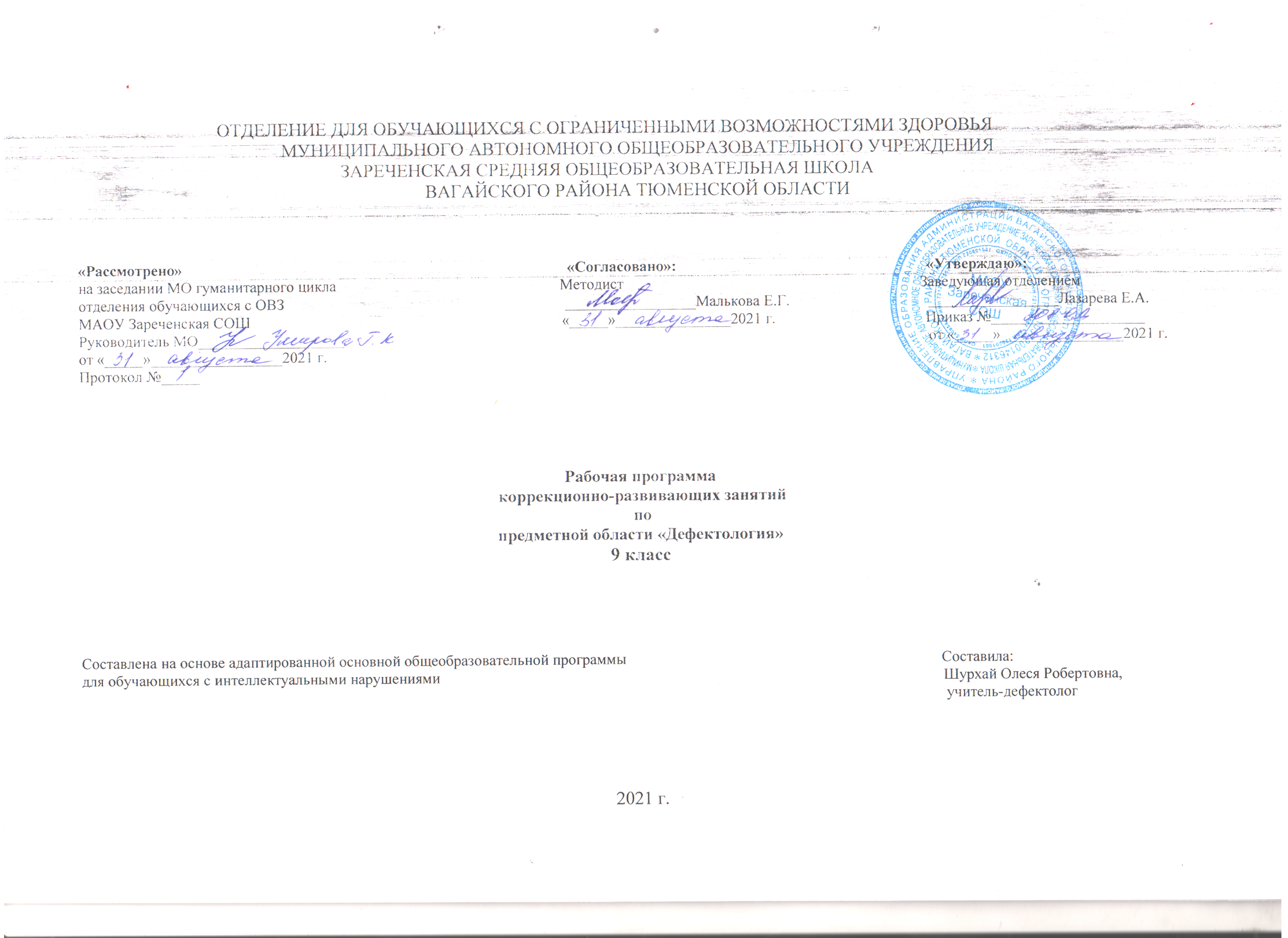 Рабочая программа коррекционного курса по предмету «Дефектология» 9 класс ФГОС образования обучающихся с интеллектуальными нарушениями разработана на основании следующих нормативно-правовых документов:Федерального закона от 29.12.2012г. №273-ФЗ «Об образовании в РФ»;Приказа Министерства образования и науки Российской Федерации №1599 от 19.12.2014 г. «Об утверждении федерального государственного образовательного стандарта образования обучающихся с умственной отсталостью (интеллектуальными нарушениями)»;Учебного плана отделения для обучающихся с ограниченными возможностями здоровья муниципального автономного образовательного учреждения Зареченской средней образовательной школы;Адаптированной образовательной программы отделения для обучающихся с ограниченными возможностями здоровья муниципального автономного образовательного учреждения Зареченской средней образовательной школы.Рабочая программа ориентирована на оказание помощи и поддержки обучающихся среднего звена, имеющих трудности в формировании познавательной, эмоциональной и личностной сферах.В последние годы в общеобразовательной школе стало учиться всѐ больше детей, испытывающих стойкие трудности в обучении. Эта категория детей нуждается в специальной помощи учителя-дефектолога. Коррекционно-развивающая работа, основываясь на принципах коррекционной педагогики, строится с учетом возрастных и индивидуальных особенностей учащихся, в соответствии со структурой и характером нарушений, их влиянием на учебную деятельность и общее развитие ребенка. В теории и практике обучения детей с ОВЗ умственное развитие рассматривается как наиболее значимое направление коррекционной работы.  Важным средством умственного развития и его коррекции является формирование у учащихся приемов умственной деятельности и, в частности, приемов мышления, определяемых как способы, которыми осуществляется умственная деятельность. Цели, задачи и принципы коррекционного обучения детей. Коррекционно – развивающая работа с детьми представляет собой организацию целостной осмысленной деятельности ребенка и педагога, проводимой в соответствии с определенными научно обоснованными принципами: - развитие умений и навыков, позволяющих в комплексе развивать познавательную деятельность и личность ребенка; - развитие умения думать, рассуждать, строить умозаключения, используя для этого диалог ребенка и учителя, в котором педагог задает вопросы, стимулирующие мышление;- развитие у обучающихся основных (базовых) мыслительных операций и важнейших интеллектуальных умений, составляющих ядро любой познавательной деятельности человека; - коррекция и развитие понимания: формирование умения понимать общий и переносный смысл слов, фраз, текстов. Цель программы: развитие познавательной деятельности, когнитивной сферы, коммуникативных навыков, эмоционально-волевой регуляции. Задачи: - способствовать обогащению активного словарного запаса и развитию разговорной речи; - развивать основные свойства внимания; - содействовать развитию мыслительной деятельности;  - формировать и развивать внутренний план действий, навыки самоконтроля, саморегуляции деятельности; - способствовать формированию адекватной самооценки; - формировать навыки конструктивного общения. Программа направлена на выявление индивидуальных особенностей и особых образовательных потребностей обучающихся с интеллектуальными нарушениями, обусловленных недостатками в их физическом и (или) психическом развитии, и создание адекватных условий для их реализации; осуществление индивидуально ориентированной психолого-педагогической помощи обучающимся с интеллектуальными нарушениями с учетом особенностей их психофизического развития и индивидуальных возможностей (в соответствии с рекомендациями психолого-медико-педагогической комиссии); возможность развития коммуникации, социальных и бытовых навыков, адекватного учебного поведения, взаимодействия со взрослыми и детьми, формированию представлений об окружающем мире и собственных возможностях ребенка. 2. Общая характеристика коррекционного курсаУ обучающихся с интеллектуальными нарушениями отдельные психические функции (память, внимание, мышление, эмоционально-волевая сфера) отстают в своем развитии от принятых психологических норм для данного возраста. Трудности в обучении обусловленными в первую очередь недостаточным уровнем их когнитивно-личностного развития. Внимание обучающихся с интеллектуальными нарушениями характеризуется повышенной отвлекаемостью, неустойчивостью, снижением способности распределять и концентрировать внимание. Произвольное, непроизвольное внимание, а также свойства внимания (концентрация, переключаемость, устойчивость, наблюдательность, распределение) значительно развиваются в результате специальных упражнений. Важную роль для ориентировки человека в окружающем мире играет память. У всех школьников с интеллектуальными нарушениями наблюдаются недостатки памяти, при чем они касаются всех видов запоминания. В первую очередь у учащихся ограничен объем памяти и снижена прочность запоминания. Эти особенности влияют на запоминание как наглядного, так и словесного материала. В развитии мыслительной деятельности обучающихся с интеллектуальными нарушениями обнаруживается значительное отставание и своеобразие. Это выражается в несформированности таких операций, как анализ и синтез, в неумении выделять существенные признаки предмета и делать обобщения, в низком уровне развития абстрактного мышления. В процессе занятий необходимо научить рассматривать предмет или ситуацию с разных сторон, оперировать всеми необходимыми для решения задач данными. Понятие образного мышления подразумевает оперирование образами, проведение различных операций (мыслительных) с опорой на представления. Поэтому необходимо уделять внимание формированию у детей умения создавать в голове различные образы, т.е. визуализировать. Для обучающихся с интеллектуальными нарушениями наиболее сложными являются задачи проблемного характера. Им свойственно поверхностное мышление, его направленность на случайные признаки, что особенно проявляется на словесно-логическом уровне. Через решение логических задач развивается словесно-логическое мышление. Необходимо подбирать такие задачи, которые бы требовали индуктивного (от единичного к общему) и дедуктивного (от общего к единичному) умозаключения. Решение мыслительных задач, которые трудно даются детям, рекомендуется выполнять с применением наглядности, постепенно снижая долю ее участия в мыслительном процессе. Динамика отслеживается следующим образом: - первичная диагностика;- выявление зоны актуального и ближайшего развития, составление индивидуальной рабочей программы; - промежуточная диагностика специалистами (в середине учебного года - анализ динамики коррекционной работы, в случае еѐ отсутствия – корректировка программы); - итоговая диагностика;При необходимости, КРЗ пролонгируются на следующий год. На каждый вид диагностики отводится 1-3 занятия, в зависимости от возможностей ребѐнка и характера нарушений.Особенности организации работы учителя-дефектолога. Особенностью работы учителя-дефектолога по формированию школьно-значимых навыков и приемов умственной деятельности является использование специальных методов, обеспечивающих особые образовательные потребности детей с интеллектуальными нарушениями. Данной программой предусматривается перенос формируемых на занятиях умений и навыков в деятельность ребенка на уроке и повседневной жизни, связанность коррекционного материала на занятии специалиста с учебным материалом и требованиями школьной программы. Формирование приѐмов на занятиях учителя-дефектолога обеспечивает постепенный переход мыслительной деятельности учащихся с репродуктивного на продуктивный уровень, предусматривает «пошаговость» при предъявлении материала, дозированную помощь, вариативное повторение, учитывает индивидуальные возможности ребенка работать самостоятельно, выполнять задание в словесно-логическом плане либо с использованием наглядных опор, воспринимать помощь педагога.3. Описание места коррекционного курса в учебном планеКоррекционно-развивающие занятия с учителем дефектологом рассчитаны на 1 час в неделю, общее количество часов за год 34.4. Личностные и предметные результаты освоения коррекционного курсаПредполагается, что в итоге проведения коррекционной работы, обучающиеся с интеллектуальными нарушениями в достаточной мере осваивают адаптированную основную общеобразовательную программу. Результаты обучающихся с особыми образовательными потребностями на уровне основного общего образования демонстрируют готовность к последующему профессиональному образованию и достаточные способности к самопознанию, саморазвитию, самоопределению. Наблюдаются преодоление, компенсация или минимизация имеющихся особых образовательных потребностей и совершенствование личностных, регулятивных, познавательных и коммуникативных компетенций, что позволит школьникам освоить основную образовательную программ программу, успешно пройти итоговую аттестацию и продолжить обучение в выбранных профессиональных образовательных организациях разного уровня. Личностные результаты: - сформированная мотивация к труду;  - ответственное отношение к выполнению заданий; - адекватная самооценка и оценка окружающих людей; - сформированный самоконтроль на основе развития эмоциональных и волевых качеств; - умение вести диалог с разными людьми, достигать в нѐм взаимопонимания, находить общие цели и сотрудничать для их достижения; - понимание ценностей здорового и безопасного образа жизни, наличие потребности в физическом самосовершенствовании, занятиях спортивно-оздоровительной деятельностью; - понимание и неприятие вредных привычек (курения, употребления алкоголя, наркотиков); - осознанный выбор будущей профессии и адекватная оценка собственных возможностей по реализации жизненных планов; ответственное отношение к созданию семьи на основе осмысленного принятия ценностей семейной жизни. Метапредметные результаты: - продуктивное общение и взаимодействие в процессе совместной деятельности, согласование позиции с другими участниками деятельности, эффективное разрешение и предотвращение конфликтов; - овладение навыками познавательной, учебно-исследовательской и проектной деятельности, навыками разрешения проблем;  - самостоятельное (при необходимости - с помощью) нахождение способов решения практических задач, применения различных методов познания; - ориентирование в различных источниках информации, самостоятельное или с помощью; критическое оценивание и интерпретация информации из различных источников; - овладение языковыми средствами, умениями их адекватного использования в целях общения, устного и письменного представления смысловой программы высказывания, ее оформления; - определение назначения и функций различных социальных институтов. 5. Содержание коррекционного курсаВ программе предлагаются следующие формы и методы при построении коррекционных занятий:Развивающие игрыУроки психологического развитияУроки общенияПрограмма коррекции познавательной сферы составлена с учетом специфики психического развития детей с нарушениями интеллекта. В ее основе лежат требование по усвоению знаний, умений и навыков, определяемых требованиями программно – методических материалов коррекционно – развивающего обучения умственно отсталых детей. Включает в себя: упражнения и игры по развитию навыков общения, сплочения детского коллектива. Игры и упражнения на развитие моторики, ощущений, воображения, мышления, внимания, памяти, произвольности, на развитие пространственных представлений, внутреннего плана действий.  Так же использование на занятиях учебного материала (из школьной программы). Это стихотворения, тексты по чтению, счетный материал, выполнение грамматических заданий по письму, другие задания из школьной программы. Данные виды работу помогут осуществлению целенаправленной, дифференцированной коррекции познавательных психических процессов учащихся вспомогательной школы. Такая комплексная педагогическая задача обеспечит усвоение не только совокупности конкретных знаний по школьным дисциплинам, но и поможет сформулировать у учащихся представление об общественных приемах и способности выполнения различных действий, что в свою очередь, обеспечит лучшее усвоение конкретного предметно-учебного содержания.	На уроках по коррекции познавательной деятельности уточняется значение новых понятий, слов, продолжается работа над текстом, пословицами и поговорками, образными выражениями, разбираются тексты об природных явлениях,  образе жизни людей, зверей, птиц, внешнем виде. Во время занятий учащиеся рисуют, конструируют, лепят и т.д. Что предусматривает тесное взаимодействие с учебными предметами, такими как русский язык, чтение, мир вокруг, естествознание, математика, культура поведения, изобразительное искусство, социально - бытовая ориентировка, трудовое обучение.Программа содержит три этапа:Этап диагностикиЭтап  ориентировочный (выбор методов, форм и средств).Этап практический (проведение коррекционных занятий).Диагностическая работа предназначена быть основой для разработки рекомендаций по оптимизации психического развития ребенка. В плане развития личности она необходима для обеспечения контроля за динамикой этого развития, предупреждения возможных отклонений, определения программы работы с обследуемыми детьми с целью оптимизации условий этого развития, оценки эффективности дефектологических мероприятий и т.п. 	Системные дефектологические исследования дают основание рассматривать развитие как сложный структурный, разноуровневый и противоречивый процесс, отражающий как общечеловеческие, так и индивидуальные особенности и возможные отклонения в социально – психологическом становлении личности ребенка. Выраженность отклонений в развитии определяется состоянием основных психических  образований: интеллекта, памяти, речи, мотивации, воли, а так же сформированностью механизмов произвольной саморегуляции и межличностного взаимодействия. Одним из объективных показателей неблагополучия в психическом развитии, становлении личностных качеств ребенка является школьная успеваемость и поведение.Принципы построения коррекционных занятий заключаются в моделировании ситуаций, демонстрирующих недостаточную успешность деятельности ребенка в соответствии с изначально присущими ему поведенческими стереотипами, и демонстрации результатов, свидетельствующих о возможности повышения эффективности, успешности этой деятельности при их изменении.Чтобы обеспечить эффективную коррекционную работу, важно обеспечить положительную мотивацию участия ребенка в предлагаемой взрослыми деятельности. Выполнение данного требования является решающим в организации всей коррекционной работы. Положительных сдвигов социальной реабилитации можно достичь только при положительном отношении ребенка к тому, что предлагает взрослый, если ребенок принимает предложение взрослого как собственное, как необходимое. Диагностика познавательных процессовРечь:I. Изучение импрессивной речи.1) понимание слов.2)понимания простых предложений.3)понимания интонационного характера предложений.4)понимания грамматических категории (род, число, падеж) 5)понимания контекстной речи (восприятие текстов).II. Обследование экспрессивной речи. 6)грамматический строй речи. 7)письменная речь8)есть ли грубые нарушения речи: косноязычие, заикание, алалии, дислалии, дизартрии, дисграфии, дислексии.Ощущение и восприятие:целостность  восприятия.дифференцированность зрительных восприятий.восприятие времени.слуховые восприятия.осязание.кинестетические ощущения и восприятия. Внимание:1)  устойчивость2)  переключение 3)  распределение Память:логическая и механическая памятизрительная памятьсловесно-логическая памятьпродуктивное запоминаниеполнота и точность представленийМышление:обобщение и отвлечениеосмысление проблемной ситуациипроцессы абстракциикритичность мышленияОсобенности воли:1) метод пресыщение2) лабиринтЛичностный статус:Особенности характера - сформированность нравственных черт характера.Самооценка – экспертная оценка, самооценка учебы и поведенияРечевые особенности –  обследование речи (импрессивной, экспрессивной, устной, письменной).Школьная успеваемость:Школьные предметы – успеваемость и поведениеДиагностика построена на основе следующих принципов:Целостно – системное диагностирование: установление взаимосвязей, взаимообусловленности и взаимозависимостей проявления психической организации ребенка (интеллектуальной, мотивационной, регуляторной, речевой, личностной).Структурно – динамическое диагностирование: выявление актуальных и потенциальных возможностей развития, возможных отклонений в развитии.Конкретность диагностирования: определение соответствия состояния психического развития ребенка требованиям конкретной ситуации.Единство психического развития и ведущей деятельности: определение соответствия состояния психического развития ребенка требованиям конкретной ситуации.Учет результатов медико-педагогического обследования и социальной ситуации развития ребенка.Формы, способы, методы и средства реализации программыКоррекционно-развивающее обучение построено таким образом, что один вид деятельности сменяется другим. Это позволяет сделать работу детей динамичной, насыщенной и менее утомительной благодаря частым переключениям с одного вида деятельности на другой. Обязательными условиями при проведении занятий являются: - планирование материала от простого к сложному; - дозирование помощи взрослого, - постепенный переход от совместной деятельности с педагогом к самостоятельной работе учащегося. Игры и упражнения, предлагаемые детям выстроены так, что четко прослеживается тенденция к усложнению заданий, словарного материала. С каждым занятием задания усложняются. Увеличивается объѐм материала для запоминания, наращивается темп выполнения заданий. Данной программой предусмотрена система коррекционно-развивающего обучения (КРО), где игры и упражнения, подобраны таким образом, что еѐ задачи реализуются одновременно по нескольким направлениям работы на каждом занятии. Структура коррекционно-развивающего занятияКаждое занятие состоит из 5-ти частей:Организационный момент. (1 мин.)Повторение пройденного на предыдущем занятии. (2 мин.)Основная часть. Включает 2-5 направлений КРО, специально подобранные игры и упражнения, исходя из индивидуальных особенностей ребёнка и потребностей в коррекционном воздействии.На данном этапе занятия проводятся следующие виды работы:Сообщение новых знаний (5 мин.)Закрепление полученных знаний. (10 мин.)Итог. Обсуждение результатов работы на занятии (2 мин.)Физкультминутка. Проводится 1-3 раза в течение занятия на любом его этапе в зависимости от работоспособности ребёнка. (1-3 мин.)Может включать:1. Гимнастику для глаз;2. Гимнастику для пальцев рук;3. Артикуляционную гимнастику;4. Дыхательную гимнастику;5. Психогимнастику;6. Динамические игры для развития внимания, самоконтроля, произвольной регуляции, коррекции импульсивности.На занятия к учителю-дефектологу дети зачисляются на основании заключения ПМПК.Критерии оценки результативности работы по программе.Оценочный критерии результатов учащихся на начало, и конец года производится по пяти уровням:   Высокий уровень – можно поставить ребенку, совершившему большой качественный скачек в усвоении данного материала. Ребенок может достаточно самостоятельно выполнять задания, анализировать процесс и результаты познавательной деятельности. Устанавливает положительные эмоциональные контакты.Выше среднего – учащийся выполняет большую часть заданий самостоятельно, допуская незначительные ошибки. Понимает инструкцию, активно использует обучающую помощь, при повторном выполнении заданий учащейся не допускает ошибок. Усвоение положительных навыков общения со взрослыми и сверстниками.Средний уровень – учащийся выполняет часть заданий, допуская ошибки. Понимает инструкцию, активно использует обучающую помощь. Усвоение положительных навыков общения со взрослыми и сверстниками.Ниже среднего – частично владеет понятиями, частично соотносит и использует в деятельности. Выполняет элементарные действия.Низкий уровень – учащийся не владеет данными понятиями, данные навыки не сформированы, не соотносит и не использует в деятельности.6. Календарно-тематическое планирование коррекционного курса 7. Описание материально-технического обеспечения образовательной деятельностиДидактические и методические пособия для учителя:Экспериментальная программа. Сборник№5 / Г.М. Касымова – А,2002Дети с ЗПР: коррекционные занятия в общеобразовательной школе. Вильшанская А.Д.  – М.: Школьная пресса, 2006Коррекционно-развивающее обучение: Организационнопедагогические аспекты. Шевченко С.Г.  - М.: ВЛАДОС, 2001Азбука общения. Развитие личности ребенка, навыков общения со взрослыми и сверстниками. / Л.М. Щипицына, О.В. Защиринская, А.П.Воронова, Т.А. Нилова. – СПб., 1998Психодиагностика, коррекция и развитие личности. / Н.И.Шевандрин.–  М., 2001Психологическая помощь школьникам с проблемами в обучении./ Н.П. Слободяник – М., 2004Социальная реабилитация детей с ограниченными возможностями здоровья. Психологические основы. / Л.И. Акатов. – М.,2003Практическая психология./ Овчарова Р.В. – М.,2004120 уроков психологического развития младших школьников. / Локалова Н.П. – М.,2000Дидактические игры в обучении школьников с отклонениями в развитии. / А.А. Катаева, Е.А.Стребелева. – М.,2001Психологические игры для старшеклассников./ Т. Бедарева, А.Грецова. – СПб.,2008Психологическая диагностика отклонений в развитии детей. Методическое пособие./ Л.М. Шипицыной. – СПб.,2004Семейное воспитание детей с отклонениями в развитии. Учебное пособие. /Под ред. В.И. Селиверстова. – М.,2003Выготский Л. С. Проблема умственной отсталости. Обучение и развитие детей школьного возраста.— В кн.: Избранные психологические исследования. - М., 1956.3амский X. С. История олигофренопедагогики. - Ч.1. - М, 1974.Замский X. С. Л. С. Выготский и олигофренопедагогика. /Дефектология. – 1971. - № 6.Особенности умственного развития учащихся вспомогательной школы. /Под ред. Ж. И. Шиф. Введение. - М., 1965.Певзнер М. С, Лубовский В. И. Динамика развития детей-олигофренов. - М., 1963.Пинский Б. И. Психологические особенности деятельности умственно отсталых школьников. – Гл. 1. - М., 1962. Рубинштейн С. Я. Психология умственно отсталого школьника - М., 1979.Минухин С., Фишман Ч. Техники семейной терапии. М, 1998.Олейникова И. В. Формирование элементарных математических представлений, доклад. – П., 2017.Наглядно-дидактический материал:      Копилка упражнений и игр по развитию познавательной деятельности.Карточки, сюжетные картины, иллюстрации, тексты художественной  литературы, фотографии.Диагностический альбом.Манипулятивные предметы (дидактический материал).Компьютер.Дидактические игры.№Тема урокаЧасыДата проведенияДата проведения№Тема урокаЧасыПланФакт1Диагностическое обследование устной и письменной речи, математических представлений.102.09.20212Диагностическое обследование познавательных процессов.109.09.20213Диагностическое обследование интеллектуальных способностей.116.09.20214Исследование уровня ВПФ, временных навыков.123.09.20215Мои способности (личностные и коммуникативные).130.09.20216Развитие зрительной памяти.107.10.20217Комплекс упражнений на развитие устойчивости внимания.114.10.20218Чтение вслух и «про себя».  121.10.20219Значение слов, понятия «синоним», «антоним».111.11.202110Значение многозначных слов. Пословицы-синонимы.118.11.202111Знакомство со словами-паразитами. Аудирование.125.11.202112Крылатые выражения, пословицы, их смысл; практика чтения по ролям.102.12.202113Выразительное чтение по ролям.109.12.202114Промежуточная диагностика.116.12.202115Промежуточная диагностика.123.12.202116Развитие творческих способностей.130.12.202117Развитие зрительной и слуховой памяти.113.01.202218Развитие временных представлений.120.01.202219Упражнения для развития памяти.127.01.202220Закрепление навыков зрительной памяти. Дидактическая игра.103.02.202221Закрепление знаний известных единиц измерения (длина, стоимость, масса, время).110.02.202222Формирование знаний о римских цифрах, умения написания.117.02.202223Формирование умения пользоваться часами.124.02.202224Выявление уровня развития внимания, восприятия, воображения, памяти и мышления.103.03.202225Комплекс упражнений на развитие объема внимания.110.03.202226Урок финансовой грамотности.117.03.202227Формирование осознанного отношения к будущей профессии.124.03.202228Источник доходов и подсчет расходов.107.04.202229Составление автобиографии.114.04.202230Формирование умения заполнения анкет.121.04.202231Обследование математических представлений.128.05.202232Диагностическое обследование интеллектуальных способностей.105.05.202233Исследование уровня временных представлений, пространственной ориентировки.112.05.202234Исследование уровня развития ВПФ, представлений об окружающем.119.05.2022